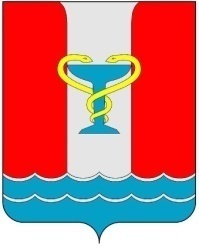 ПОСТАНОВЛЕНИЕАДМИНИСТРАЦИИПОСЕЛКА ВОЛЬГИНСКИЙ Петушинского районаВладимирской областиот 01.10.2019                                                                                             №  221 .В соответствии со ст. 179 Бюджетного кодекса РФ, Федеральным законом № 131-ФЗ от 06.10.2003 «Об общих принципах организации местного самоуправления в Российской Федерации», постановлением администрации поселка Вольгинский от 11.07.2016 № 176 «Об утверждении Порядка разработки, утверждения и проведения оценки эффективности реализации муниципальных программ в муниципальном образовании «Поселок Вольгинский», Постановлением администрации поселка Вольгинский от 08.08.2019 № 184 № «Об утверждении Перечня муниципальных программ муниципального образования «Поселок Вольгинский» на 2020 год и плановый период 2021-2022 годов», Устава МО «Поселок Вольгинский» п о с т а н о в л я ю:Утвердить муниципальную программу «Ремонт и содержание автомобильных дорог общего пользования местного значения муниципального образования «Поселок Вольгинский» в 2020-2022 годах» согласно приложению.Контроль исполнения постановления возложить на заместителя главы по финансово-экономическим вопросам.Настоящее постановление вступает в силу с момента опубликования, распространяется на правоотношения, возникшие с 01.01.2020 года, подлежит опубликованию в газете «Вольгинский Вестник» и размещению на официальном сайте МО «Поселок Вольгинский» www.volginskiy.com.И.о. главы администрациипоселка Вольгинский Е.В.Ларина
Приложение к постановлению администрациипоселка Вольгинскийот 01.10.2019 № 221 .МУНИЦИПАЛЬНАЯ ПРОГРАММА«РЕМОНТ И СОДЕРЖАНИЕ АВТОМОБИЛЬНЫХ ДОРОГ ОБЩЕГО ПОЛЬЗОВАНИЯ МЕСТНОГО ЗНАЧЕНИЯ МУНИЦИПАЛЬНОГО ОБРАЗОВАНИЯ «ПОСЕЛОК ВОЛЬГИНСКИЙ» В 2020-2022 ГОДАХ»ПАСПОРТ МУНИЦИПАЛЬНОЙ ПРОГРАММЫ«РЕМОНТ И СОДЕРЖАНИЕ АВТОМОБИЛЬНЫХ ДОРОГ ОБЩЕГО ПОЛЬЗОВАНИЯ МЕСТНОГО ЗНАЧЕНИЯ МУНИЦИПАЛЬНОГО ОБРАЗОВАНИЯ «ПОСЕЛОК ВОЛЬГИНСКИЙ» В 2020-2022 ГОДАХ»Раздел 1. ОБЩАЯ ХАРАКТЕРИСТИКА СФЕРЫ РЕАЛИЗАЦИИ ПРОГРАММЫАктуальность разработки программы обусловлена как социальными, так и экономическими факторами и направлена на повышение эффективности работ по благоустройству территорий и создание комфортной среды проживания. Программа содержит характеристики и механизм реализации мероприятий по ремонту и содержанию автомобильных дорог общего пользования местного значения муниципального образования «Поселок Вольгинский» на период 2020 - 2022 годы.Разработка и реализация программы позволят комплексно подойти к развитию автомобильных дорог общего пользования местного значения, технических средств организации дорожного движения, обеспечить их согласованное развитие и функционирование, соответственно, более эффективное использование финансовых и материальных ресурсов. Процесс совершенствования улично-дорожной сети окажет существенное влияние на социально-экономическое развитие муниципального образования «Поселок Вольгинский».Автомобильные дороги общего пользования местного значения занимают важнейшее место в производственной инфраструктуре муниципального образования, это основа транспортного обслуживания и архитектурно-планировочной структуры. Состояние автомобильных дорог общего пользования местного значения оказывает влияние на развитие всех отраслей экономики. Основные требования, предъявляемые к автомобильным дорогам общего пользования местного значения – обеспечение удобства и безопасности движения транспорта и пешеходов, создание оптимальных санитарно- гигиенических и бытовых условий для населения. В настоящее время автомобильные дороги общего пользования местного значения муниципального образования в основном находятся в удовлетворительном состоянии. Однако качество дорожных покрытий, часть дорог и тротуаров не соответствует эксплуатационным требованиям, так как их капитальный ремонт не производился длительное время. Увеличение количества транспорта на улицах поселка в сочетании с недостатками эксплуатационного состояния улично-дорожной сети, организации пешеходного движения требует комплексного подхода и принятия неотложных мер по реконструкции улиц и дорог, совершенствованию организации дорожного движения. Неудовлетворительные дорожные условия влияют на факторы окружающей среды, которые в свою очередь характеризуют санитарно-эпидемиологическое благополучие населения. Содержание и уборка автомобильных дорог общего пользования местного значения соответствующими службами проводятся не в соответствии с действующими нормативами, что приводит к их разрушению. Изношенность наружных инженерных коммуникаций (водопровод, электрические кабели и др.) приводит к необходимости проведения ремонтных работ, постоянным раскопкам и разрушениям оснований и покрытий улиц. За счет реализации подпрограммы планируется увеличение доли капитально отремонтированных автомобильных дорог общего пользования местного значения. В ходе реализации подпрограммы для достижения эффективности работ по капитальному ремонту улично-дорожной сети при заключении муниципальных контрактов необходимо обеспечить преимущество современным, в том числе ресурсосберегающим и экологическим технологиям ведения ремонтных работ.Раздел 2.	 ПРИОРИТЕТЫ, ЦЕЛИ И ЗАДАЧИ Приоритетами программы являются:- обеспечение комплексной безопасности дорожного движения, дальнейшее совершенствование организации движения автотранспорта и пешеходов.Целью программы является:- повышение эффективности функционирования автомобильных дорог местного значения;- ликвидация потенциально аварийных участков на автомобильных дорогах местного значения.Достижение цели программы будет осуществляться путем выполнения следующих задач:- поддержание протяженности внутрипоселковых автомобильных дорог местного значения на уровне, соответствующем категории дороги, путем содержания дорог и за счет ремонта автомобильных дорог;- поддержание пропускной способности автомобильных дорог местного значения (поддержание условий движения автотранспорта).Раздел 3. ЦЕЛЕВЫЕ ПОКАЗАТЕЛИ (ИНДИКАТОРЫ)Целевой индикатор программы:- Количество протяженности автомобильных дорог общего пользования местного значения на территории МО "Поселок Вольгинский";- Количество нанесенной разметки автомобильных дорог общего пользования на территории МО "Поселок Вольгинский";- Количество разработанных Проектов организации Дорожного Движения (ПОДД);- Количество проведенных Строительных контролей за ходом выполнения и приемку и лабораторный контроль;- Количество отремонтированных автомобильных дорог общего пользования местного значения на территории МО «Поселок Вольгинский».Сведения о целевых показателях (индикаторах) муниципальной программы «Ремонт и содержание автомобильных дорог общего пользования местного значения муниципального образования «Поселок Вольгинский» в 2020-2022 годах» и их значениях (приложение № 1 к муниципальной программе) Раздел 4. ХАРАКТЕРИСТИКА ОСНОВНЫХ МЕРОПРИЯТИЙ МУНИЦИПАЛЬНОЙ ПРОГРАММЫПрограмма включает в себя комплекс скоординированных мероприятий, необходимых для приведения в нормативное состояние автомобильных дорог общего пользования местного значения:Содержание автомобильных дорог общего пользования местного значения на территории МО «Поселок Вольгинский»:комплекс работ по поддержанию надлежащего технического состояния автомобильной дороги, оценке ее технического состояния, а также по организации и обеспечению безопасности дорожного движения, в том числе:- летнее содержание дорог: чистка дорог и бордюров.- зимнее содержание дорог: снегоочистка, разброс снежных валов, уплотнение снежного покрова, устранение наледи на дорогах и другие;Разметка автомобильных дорог общего пользования на территории МО «Поселок Вольгинский»:обеспечивает порядок на автомобильных дорогах общего пользования, сообщает водителю о внезапных препятствиях, ограждает определенные участки пути, служит для сообщения определенной информации участникам дорожного движения;Разработка Проекта организации Дорожного Движения (ПОДД):главная цель разработки ПОДД — предоставление водителям и пешеходам возможности беспрепятственного безопасного движения по автомобильным дорогам общего пользования местного значения;Строительный контроль за ходом выполнения и приемку и лабораторный контроль:контроль качества выполняемых работ, проводимый во избежание увеличение стоимости строительных работ и т.д.;Ремонт автомобильных дорог общего пользования местного значения на территории МО «Поселок Вольгинский»:- ремонт автомобильных дорог необходим для обеспечения сохранности автомобильных дорог, обеспечивающей непрерывное и безопасное движение независимо от времени года. Перечень основных мероприятий муниципальной программы «Ремонт и содержание автомобильных дорог общего пользования местного значения муниципального образования «Поселок Вольгинский» в 2020-2022 годах» (приложение № 2 к муниципальной программе).Раздел 5. РЕСУРСНОЕ ОБЕСПЕЧЕНИЕМУНИЦИПАЛЬНОЙ ПРОГРАММЫФинансирование мероприятий программы осуществляется за счет средств местного бюджета. Общий объем финансирования программы на весь период ее реализации – 26 805 000,00 рублей, в т.ч.:2020 год – 8 935 000,00 рублей;	2021 год – 8 935 000,00 рублей;	2022 год – 8 935 000,00 рублей, в т.ч.:Средства областного бюджета:2020 год – 5 000 000,00 рублей;	2021 год – 5 000 000,00 рублей;	2022 год – 5 000 000,00 рублей.Средства местного бюджета:	2020 год – 3 935 000,00 рублей;	2021 год – 3 935 000,00 рублей;	2022 год – 3 935 000,00 рублей.Ресурсное обеспечение муниципальной программы «Ремонт и содержание автомобильных дорог общего пользования местного значения муниципального образования «Поселок Вольгинский» в 2020-2022 годах» (приложение № 3 к муниципальной программе) Раздел 6. ПРОГНОЗ КОНЕЧНЫХ РЕЗУЛЬТАТОВ РЕАЛИЗАЦИИ МУНИЦИПАЛЬНОЙ ПРОГРАММЫ.В результате реализации программы ожидается:- улучшение потребительских свойств автомобильных дорог общего пользования местного значения за счет организации проведения органами местного самоуправления «Поселок Вольгинский» надлежащего ремонта и содержания автомобильных дорог.Приложение № 1к муниципальной программеСВЕДЕНИЯо целевых показателях (индикаторах) программы «Ремонт и содержание автомобильных дорог общего пользования местного значения муниципального образования «Поселок Вольгинский» в 2020-2022 годах» и их значенияхПриложение № 2к муниципальной программеПЕРЕЧЕНЬосновных мероприятий программы «Ремонт и содержание автомобильных дорог общего пользования местного значения муниципального образования «Поселок Вольгинский» в 2020-2022 годах» (наименование муниципальной программы)Приложение № 3к муниципальной программеРЕСУРСНОЕ ОБЕСПЕЧЕНИЕпрограммы «Ремонт и содержание автомобильных дорог общего пользования местного значения муниципального образования «Поселок Вольгинский» в 2020-2022 годах»Об утверждении муниципальной программы «Ремонт и содержание автомобильных дорог общего пользования местного значения муниципального образования «Поселок Вольгинский» в 2020-2022 годах»Наименованиепрограммы Программа «Ремонт и содержание автомобильных дорог общего пользования местного значения муниципального образования «Поселок Вольгинский» в 2020-2022 годах» Основание для разработки программы-Федеральный закон № 131-ФЗ от 06.10.2003 «Об общих принципах организации местного самоуправления в Российской Федерации»;-Федеральный закон № 257-ФЗ «Об автомобильных дорогах и о дорожной деятельности в Российской Федерации и о внесении изменений в отдельные законодательные акты Российской Федерации»;-Постановление Губернатора Владимирской обл. от 17.10.2013 N 1155 «Об утверждении государственной программы «Дорожное хозяйство Владимирской области на 2014 - 2025 годы»;-Постановление главы поселка Вольгинский от 08.12.2011 №190 «Об утверждении перечня автомобильных дорог местного значения»;- Постановление администрации поселка Вольгинский от 11.07.2016 № 176 «Об утверждении Порядка разработки, утверждения и проведения оценки эффективности реализации муниципальных программ в муниципальном образовании «Поселок Вольгинский»;- Постановление администрации поселка Вольгинский от 08.08.2019 № 184 № «Об утверждении Перечня муниципальных программ муниципального образования «Поселок Вольгинский» на 2020 год и плановый период 2021-2022 годов»;- Распоряжение администрации поселка Вольгинский от 05.08.2019 № 46-р «О разработке проектов муниципальных программ муниципального образования «Поселок Вольгинский».Основной исполнитель программыОтдел благоустройства МКУ «Административно-хозяйственный центр поселка Вольгинский»Соисполнители программы-МКУ «Администрация поселка Вольгинский Петушинского района Владимирской области»;-МКУ «Административно-хозяйственный центр поселка Вольгинский»Участники программы-МКУ «Администрация поселка Вольгинский Петушинского района Владимирской области»;-МКУ «Административно-хозяйственный центр поселка Вольгинский»;- организации и предприятия всех форм собственности, привлеченные на основе торгов.Цель программы- повышение эффективности функционирования автомобильных дорог местного значения;- ликвидация потенциально аварийных участков на автомобильных дорогах местного значения.Задачи программы- поддержание протяженности внутрипоселковых автомобильных дорог местного значения на уровне, соответствующем категории дороги, путем содержания дорог и за счет ремонта автомобильных дорог;- поддержание пропускной способности автомобильных дорог местного значения (поддержание условий движения автотранспорта).Целевые индикаторы и показатели программыЦелевыми индикаторами и показателями программы являются:- Количество протяженности автомобильных дорог общего пользования местного значения на территории МО "Поселок Вольгинский";- Количество нанесенной разметки автомобильных дорог общего пользования на территории МО "Поселок Вольгинский";- Количество разработанных Проектов организации Дорожного Движения (ПОДД);- Количество проведенных Строительных контролей за ходом выполнения и приемку и лабораторный контроль;- Количество отремонтированных автомобильных дорог общего пользования местного значения на территории МО «Поселок Вольгинский».Сроки и этапы реализации программы2020 – 2022 годыОбъемы бюджетных ассигнований программы, в том числе по годам и источникам финансированияОбщий объем финансирования программы на весь период ее реализации – 26 805 000,00 рублей, в т.ч.:2020 год – 8 935 000,00 рублей;2021 год – 8 935 000,00 рублей;2022 год – 8 935 000,00 рублей, в т.ч.:Средства областного бюджета:2020 год – 5 000 000,00 рублей;2021 год – 5 000 000,00 рублей;2022 год – 5 000 000,00 рублей.Средства местного бюджета:2020 год – 3 935 000,00 рублей;2021 год – 3 935 000,00 рублей;2022 год – 3 935 000,00 рублей.Ожидаемые результаты реализации программы- улучшение потребительских свойств автомобильных дорог общего пользования местного значения за счет организации проведения органами местного самоуправления МО «Поселок Вольгинский» надлежащего ремонта и содержания автомобильных дорог.Наименование целевого показателя (индикатора)Единица измеренияЗначения показателейЗначения показателейЗначения показателейЗначения показателейНаименование целевого показателя (индикатора)Единица измерения2019год2020год2021год2022год123456Количество протяженности автомобильных дорог общего пользования местного значения на территории МО «Поселок Вольгинский»км8,38,38,38,3Количество нанесенной разметки автомобильных дорог общего пользования на территории МО «Поселок Вольгинский»раз.2222Количество разработанных Проектов организации Дорожного Движения (ПОДД)ед.1111Количество проведенных строительных контролей за ходом выполнения и приемку и лабораторный контрольед.1111Количество отремонтированных автомобильных дорог общего пользования местного значения на территории МО «Поселок Вольгинский»км0,3750,5260,5260,526№п/пНомер и наименование основного мероприятияОтветственный исполнительСрокСрокОжидаемый результат(краткое описание)Связь мероприятия с показателями программы №п/пНомер и наименование основного мероприятияОтветственный исполнительначала реализацииокончания реализацииОжидаемый результат(краткое описание)Связь мероприятия с показателями программы 12345671.Содержание автомобильных дорог общего пользования местного значения на территории МО "Поселок Вольгинский".Отдел благоустройства МКУ «Административно-хозяйственный центр поселка Вольгинский»01.01.202031.12.2022улучшение потребительских свойств автомобильных дорог общего пользования местного значения за счет организации проведения органами местного самоуправления «Поселок Вольгинский» надлежащего ремонта и содержания автомобильных дорогКоличество протяженности автомобильных дорог общего пользования местного значения на территории МО «Поселок Вольгинский»2.Разметка автомобильных дорог общего пользования на территории МО "Поселок Вольгинский"Отдел благоустройства МКУ «Административно-хозяйственный центр поселка Вольгинский»01.01.202031.12.2022улучшение потребительских свойств автомобильных дорог общего пользования местного значения за счет организации проведения органами местного самоуправления «Поселок Вольгинский» надлежащего ремонта и содержания автомобильных дорогКоличество нанесенной разметки автомобильных дорог общего пользования на территории МО «Поселок Вольгинский»3.Разработка Проекта организации Дорожного Движения (ПОДД)Отдел благоустройства МКУ «Административно-хозяйственный центр поселка Вольгинский»01.01.202031.12.2022улучшение потребительских свойств автомобильных дорог общего пользования местного значения за счет организации проведения органами местного самоуправления «Поселок Вольгинский» надлежащего ремонта и содержания автомобильных дорогКоличество разработанных Проектов организации Дорожного Движения (ПОДД)4.Строительный контроль за ходом выполнения и приемку и лабораторный контрольОтдел благоустройства МКУ «Административно-хозяйственный центр поселка Вольгинский»01.01.202031.12.2022улучшение потребительских свойств автомобильных дорог общего пользования местного значения за счет организации проведения органами местного самоуправления «Поселок Вольгинский» надлежащего ремонта и содержания автомобильных дорогКоличество проведенных строительных контролей за ходом выполнения и приемку и лабораторный контроль5.Ремонт автомобильных дорог общего пользования местного значения на территории МО «Поселок Вольгинский»Отдел благоустройства МКУ «Административно-хозяйственный центр поселка Вольгинский»01.01.202031.12.2022улучшение потребительских свойств автомобильных дорог общего пользования местного значения за счет организации проведения органами местного самоуправления «Поселок Вольгинский» надлежащего ремонта и содержания автомобильных дорогКоличество отремонтированных автомобильных дорог общего пользования местного значения на территории МО «Поселок Вольгинский»Наименование основных мероприятийИсточник финансированияОбъем финансирования, руб.Объем финансирования, руб.Объем финансирования, руб.Итого2020 – 2022годыНаименование основных мероприятийИсточник финансирования2020год2021год2022годИтого2020 – 2022годы123456Содержание дорог общего пользования местного значения на территории МО "Поселок Вольгинский"Всего3 500 000,003 500 000,003 500 000,0010 500 000,00Содержание дорог общего пользования местного значения на территории МО "Поселок Вольгинский"Федеральный бюджет----Содержание дорог общего пользования местного значения на территории МО "Поселок Вольгинский"Областной бюджет----Содержание дорог общего пользования местного значения на территории МО "Поселок Вольгинский"Местный бюджет3 500 000,003 500 000,003 500 000,0010 500 000,00Содержание дорог общего пользования местного значения на территории МО "Поселок Вольгинский"Внебюджетные источники----Разметка дорог общего пользования на территории МО "Поселок Вольгинский".Всего100 000,00100 000,00100 000,00300 000,00Разметка дорог общего пользования на территории МО "Поселок Вольгинский".Федеральный бюджет----Разметка дорог общего пользования на территории МО "Поселок Вольгинский".Областной бюджет----Разметка дорог общего пользования на территории МО "Поселок Вольгинский".Местный бюджет100 000,00100 000,00100 000,00300 000,00Разметка дорог общего пользования на территории МО "Поселок Вольгинский".Внебюджетные источники----Разработка Проекта организации Дорожного Движения (ПОДД)Всего50 000,0050 000,0050 000,00150 000,00Разработка Проекта организации Дорожного Движения (ПОДД)Федеральный бюджет----Разработка Проекта организации Дорожного Движения (ПОДД)Областной бюджет----Разработка Проекта организации Дорожного Движения (ПОДД)Местный бюджет50 000,0050 000,0050 000,00150 000,00Разработка Проекта организации Дорожного Движения (ПОДД)Внебюджетные источники----Строительный контроль за ходом выполнения и приемку и лабораторный контрольВсего25 000,0025 000,0025 000,0075 000,00Строительный контроль за ходом выполнения и приемку и лабораторный контрольФедеральный бюджет----Строительный контроль за ходом выполнения и приемку и лабораторный контрольОбластной бюджет----Строительный контроль за ходом выполнения и приемку и лабораторный контрольМестный бюджет25 000,0025 000,0025 000,0075 000,00Строительный контроль за ходом выполнения и приемку и лабораторный контрольВнебюджетные источники----Ремонт дорог общего пользования местного значения на территории МО «Поселок Вольгинский»Всего5 260 000,005 260 000,005 260 000,0015 780 000,00Ремонт дорог общего пользования местного значения на территории МО «Поселок Вольгинский»Федеральный бюджет----Ремонт дорог общего пользования местного значения на территории МО «Поселок Вольгинский»Областной бюджет5 000 000,005 000 000,005 000 000,0015 000 000,00Ремонт дорог общего пользования местного значения на территории МО «Поселок Вольгинский»Местный бюджет260 000,00260 000,00260 000,00780 000,00Ремонт дорог общего пользования местного значения на территории МО «Поселок Вольгинский»Внебюджетные источники----ИТОГОВсего8 935 000,008 935 000,008 935 000,0026 805 000,00ИТОГОФедеральный бюджет----ИТОГООбластной бюджет5 000 000,005 000 000,005 000 000,0015 000 000,00ИТОГОМестный бюджет3 935 000,003 935 000,003 935 000,0011 805 000,00ИТОГОВнебюджетные источники----